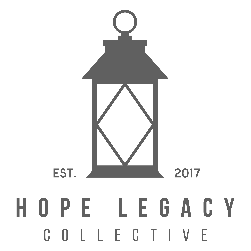 Application For Educational Scholarship FormName of Student Applicant: ____________________________________Street Address: ____________________________________________City: ______________________________    State: ________________  Zip: _____________Phone: ___________________________  Email: _____________________________________Time Period Covered by Scholarship: (check which applies to you)Full year, full time (2 semesters of 12+ credit hours) beginning __________________Single term beginning _____________________Other (summer, online, part-time, etc.) beginning _____________________Institution Name: _____________________________________Degree Plan: __________________________________________What are your goals upon graduation for the skills you will learn?________________________________________________________________________________________________________________________________________________________________________________________________________________________________________________________________________________________________________________________Is a family member employed by Sunburst Truck Lines? (circle one)Yes          or            NoIf yes, then who? ________________________________________Student-related expenses (anticipated costs for time period covered by scholarships)Tuition				$____________________Fees				$____________________Books				$____________________Room & Board		$____________________Transportation		$____________________Other (please specify)	$____________________							Total: $___________________What other scholarships, grants or student loans have you applied for?____________________________________________________________________________________________________________________________________________________________How much have you been promised to date? $_____________________Are there any extenuating circumstances that the ____________ Committee should be aware of in considering your application?____________________________________________________________________________________________________________________________________________________________If the _____________ Committee has previously granted you a scholarship, please attach a copy of your transcript for the period covered by that grant year.Signature: _______________________________     Date: __________________Return Completed Grant Applications to: Email – jhampton@hopelegacycollective.org (preferred if possible)Mail –	4400 Hwy 225Ste 230Deer Park, TX 77536